Quel temps fait-il ?Remplis les phrases avec la bonne expression : l’orage / la pluie / le brouillard  / le soleil / le vent / la grêle / la neigeHaut du formulaire  Jean n'aime pas __________________________.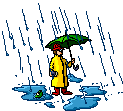 2. Il aime    __________________________ .    
3.  J'ai peur de       __________________________.
4. Aimez-vous      __________________________.  
5.  Suzanne et Claudine aiment __________________________.
6. Dans le jardin,   __________________________   tombe.  
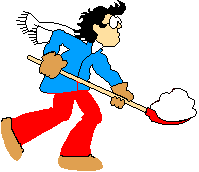 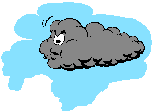 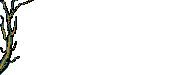 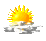 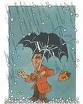 7.  Je ne roule pas en voiture   __________________________    est épais. 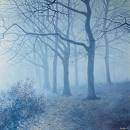 Bas du formulaire